法学院2024年研究生复试通知（一）根据学校安排我院研究生复试工作准备近期进行，参加复试的考生请扫描附件中的二维码进群，进群后请将昵称修改为专业+姓名，以便后续工作安排 。                                   法学院                               2024年3月25日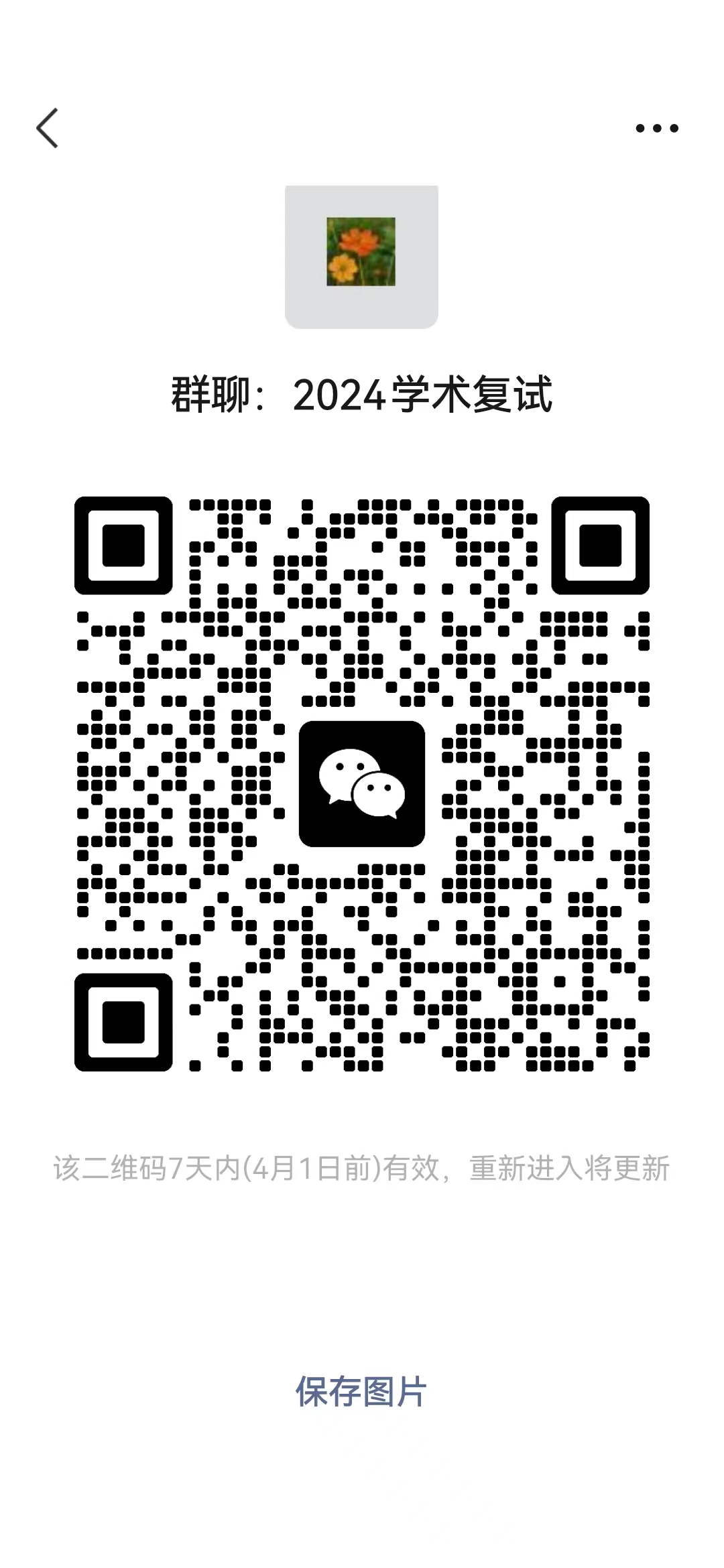 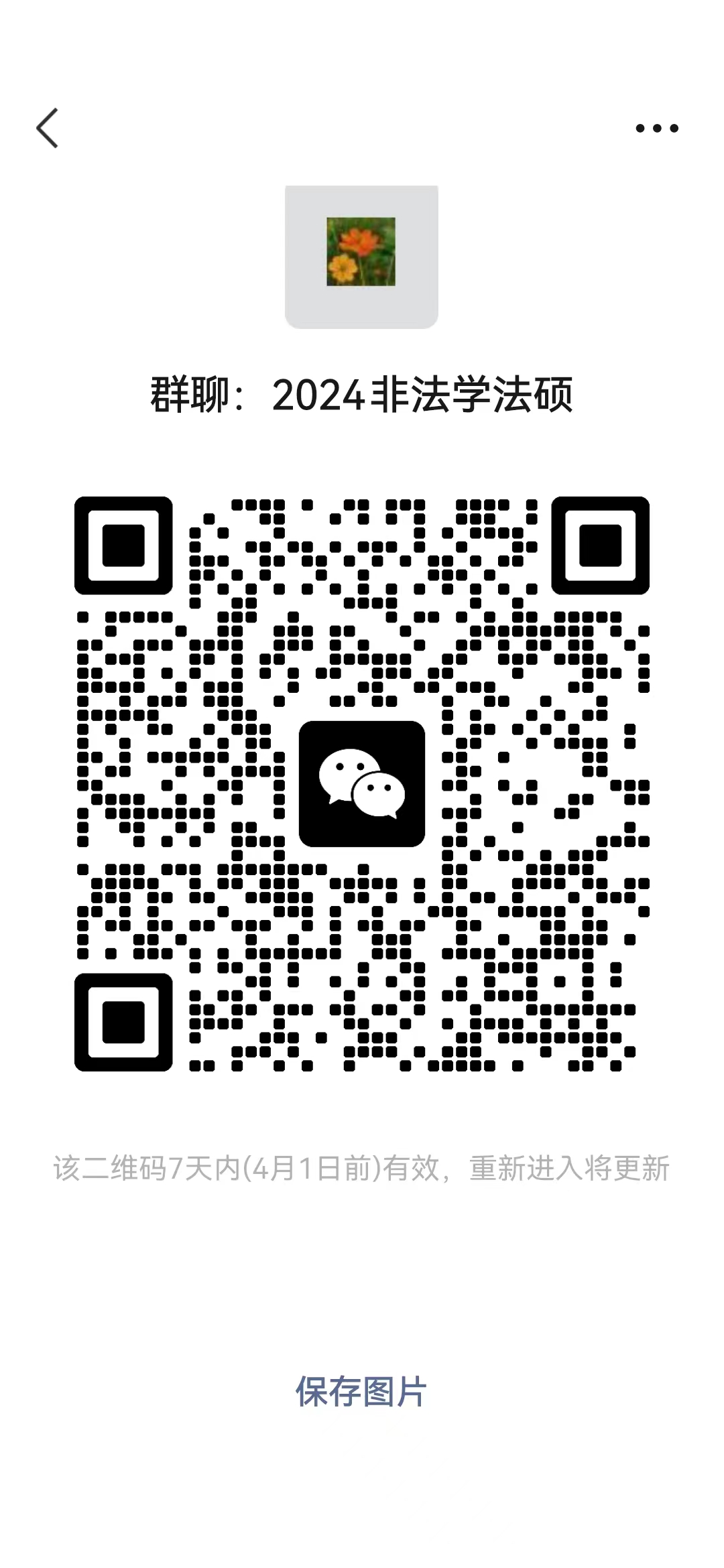 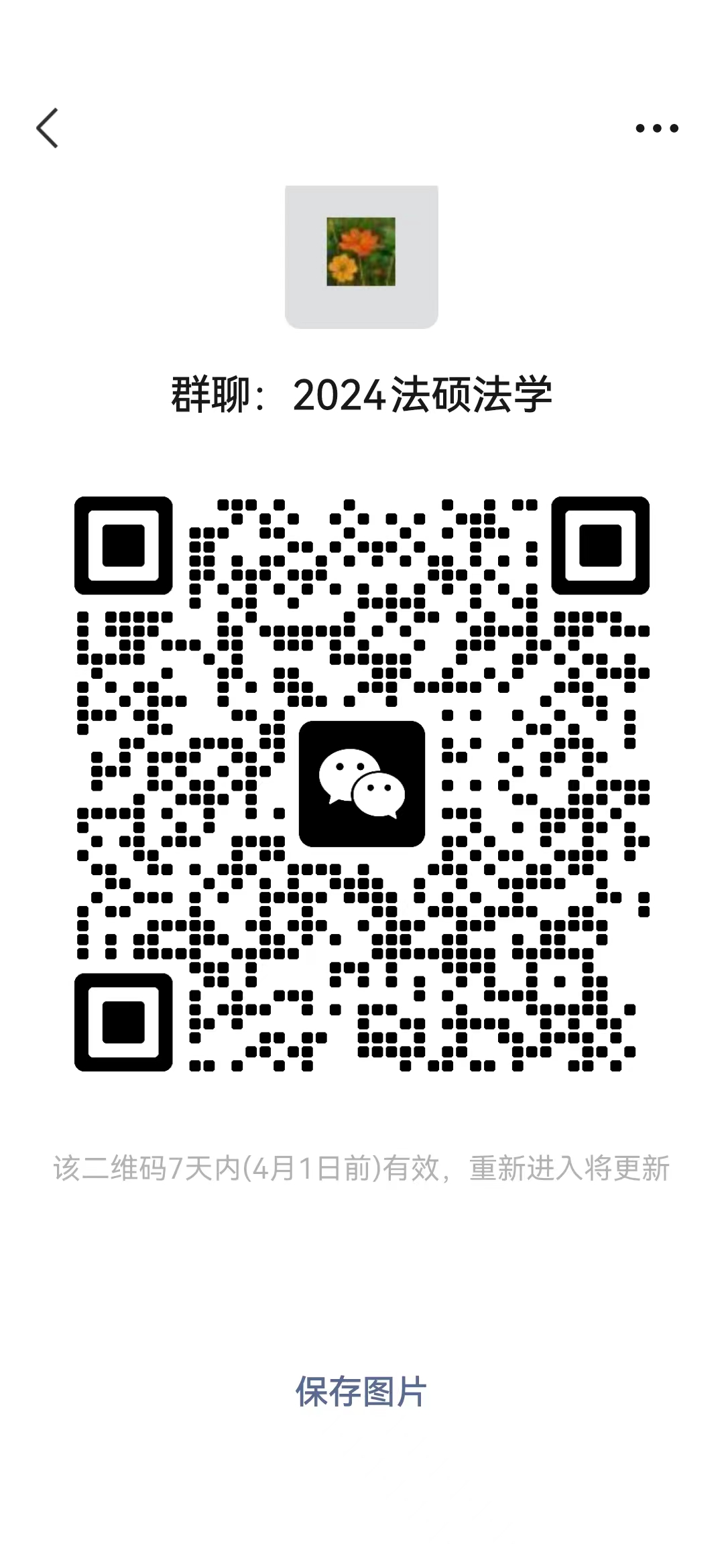 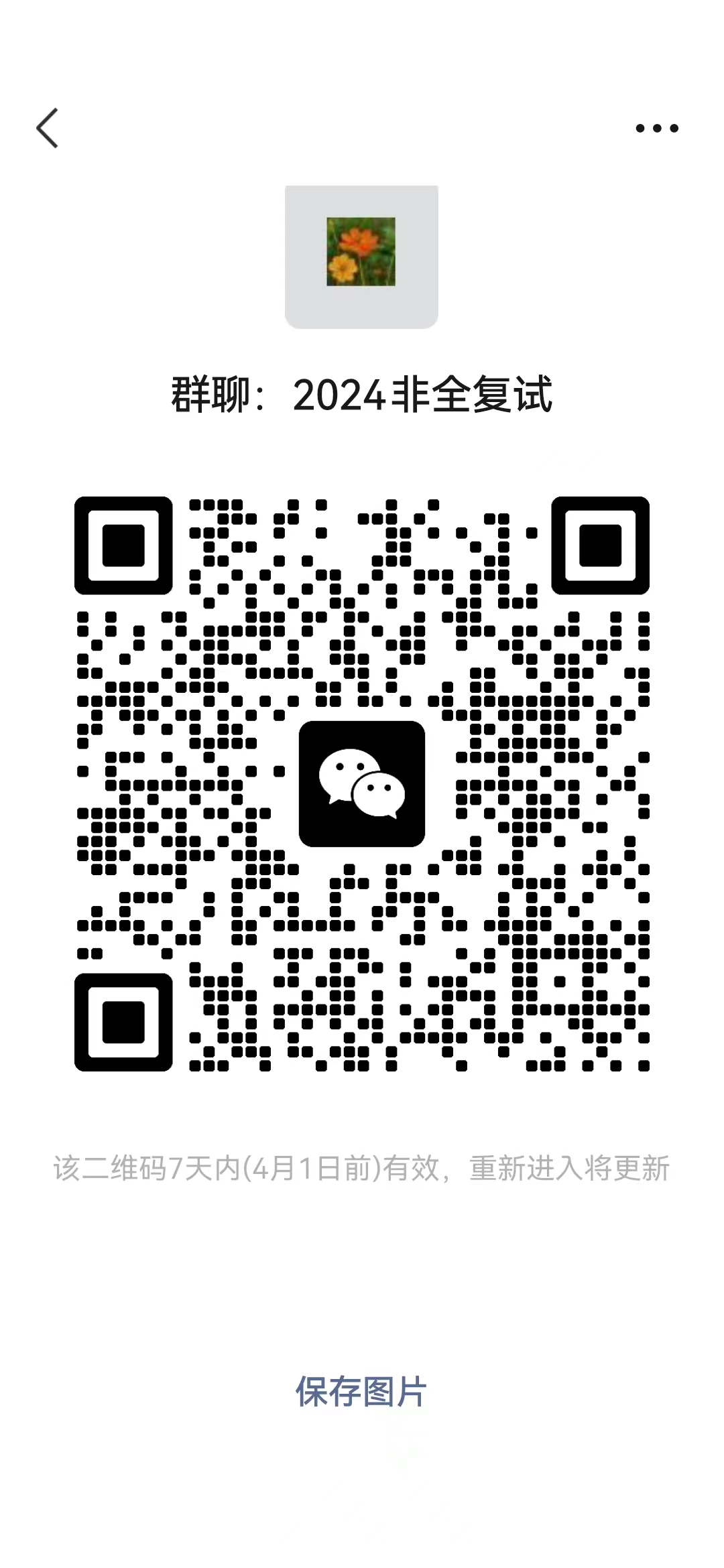 